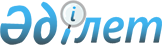 Арқалық қаласының 2015-2017 жылдарға арналған бюджеті туралыҚостанай облысы Арқалық қаласы мәслихатының 2014 жылғы 24 желтоқсандағы № 205 шешімі. Қостанай облысының Әділет департаментінде 2015 жылғы 12 қаңтарда № 5289 болып тіркелді

      Қазақстан Республикасының 2008 жылғы 4 желтоқсандағы Бюджеттік кодексінің 75-бабына сәйкес, Арқалық қалалық мәслихаты ШЕШІМ ҚАБЫЛДАДЫ:



      1. Арқалық қаласының 2015-2017 жылдарға арналған бюджеті тиісінше 1, 2, 3 қосымшаға сәйкес, оның ішінде 2015 жылға мынадай көлемде бекітілсін:



      1) кірістер – 3710230,0 мың теңге, оның ішінде:

      салықтық түсімдер бойынша – 1228547,4 мың теңге;

      салықтық емес түсімдер бойынша – 14203,0 мың теңге;

      негізгі капиталды сатудан түсетін түсімдер бойынша – 28805,0 мың теңге;

      трансферттердің түсімдері бойынша – 2438674,6 мың тенге, оның ішінде субвенция көлемі – 1709083,0 мың теңге;



      2) шығындар – 3803014,8 мың теңге;



      3) таза бюджеттік кредит беру – 12675,7 мың теңге;



      4) қаржы активтерімен жасалатын операциялар бойынша сальдо – 50142,0 мың теңге;



      5) бюджеттің тапшылығы (профициті) – -155602,5 мың теңге;



      6) бюджет тапшылығын қаржыландыру (профицитті пайдалану) – 155602,5 мың теңге.

      Ескерту. 1-тармақ жаңа редакцияда - Қостанай облысы Арқалық қаласы мәслихатының 12.11.2015 № 272 шешімімен (01.01.2015 бастап қолданысқа енгізіледі).



      2. 2015 жылға арналған қала бюджетінде 666735,0 мың теңге сомасында республикалық бюджеттен нысаналы ағымдағы трансферттер көлемі, оның ішінде:

      азаматтық хал актілерді тіркеу бөлімдерінің штаттық кестесін қамтамасыз етуге 2170,0 мың теңге сомасында;

      үш деңгейлі жүйе бойынша біліктілікті арттырудан өткен мұғалімдерге төленетін еңбекақыны арттыруға 27976,0 мың теңге сомасында;

      мектепке дейінгі білім беру ұйымдарында мемлекеттік білім беру тапсырысын іске асыруға 71749,0 мың теңге сомасында;

      мемлекеттік атаулы әлеуметтік көмек төлеуге 560,0 мың теңге сомасында;

      18 жасқа дейінгі балаларға мемлекеттік жәрдемақылар төлеуге 2419,0 мың теңге сомасында;

      арнаулы әлеуметтік қызметтердің стандарттарын енгізуге 3217,0 мың теңге сомасында;

      мүгедектерді міндетті гигиеналық құралдарының мөлшерін көбейтуді қамтамасыз етуге 10959,0 мың теңге сомасында;

      Ұлы Отан соғысындағы Жеңістің жетпіс жылдығына арналған іс-шараларды өткізуге, біржолғы материалдық көмек көрсетуге 8625,0 мың теңге сомасында;

      Ұлы Отан соғысындағы Жеңістің жетпіс жылдығына арналған іс-шараларды өткізуге, біржолғы материалдық көмекті төлегені үшін екінші деңгейдегі банктерге комиссиялық сыйақыға 86,0 мың теңге сомасында;

      агроөнеркәсіптік кешеннің жергілікті атқарушы органдарының бөлімшелерін қамтамасыз етуге 5702,0 мың теңге сомасында;

      моноқалаларда жобаларды іске асыру үшін банктердің кредиттері бойынша пайыздық ставканы субсидиялауға 2857,0 мың теңге сомасында;

      моноқалаларда жаңа өндірістерді дамытуға гранттар беруге 6000,0 мың теңге сомасында;

      моноқалаларда ағымдық іс-шараларды іске асыруға 391834,0 мың теңге сомасында;

      мемлекеттік мекемелердің мемлекеттік қызметшілер болып табылмайтын жұмыскерлеріне, сондай-ақ жергілікті бюджеттерден қаржыландырылатын мемлекеттік кәсіпорын жұмыскерлерінің айлықақыларына ерекше еңбек жағдайлары үшін ай сайынғы үстемеақы төлеуге 132581,0 мың теңге сомасында.

      Ескерту. 2-тармақ жаңа редакцияда - Қостанай облысы Арқалық қаласы мәслихатының 28.05.2015 № 247 шешімімен (01.01.2015 бастап қолданысқа енгізіледі).



      3. 2015 жылға арналған қала бюджетінде 21757,0 мың теңге сомасында облыстық бюджеттен нысаналы ағымдағы трансферттер көлемі, оның ішінде:

      патронаттық тәрбиешілерге еңбек ақы төлеу жөніндегі функциялары берілуге байланысты потронаттық тәрбиешілерге берілген баланы(балаларды) күтіп ұстауға, оның ағымдағы шотына ақшалай қаражаттарды аудару жолымен 3602,0 мың теңге сомасында;

      жетім баланы (жетім балаларды) және ата-анасының қамқорынсыз қалған баланы (балаларды) күтіп-ұстауға қамқоршыларға, қорғаншыларға біржолғы қаражат төлемі 596,0 мың теңге сомасында;

      «Қазақстан Республикасы Президентінен «Менің Отаным - Қазақстан. Моя Родина – Казахстан» атты бірінші сынып оқушысына сыйлық» оқу құралын сатып алуға және жеткізуге 711,9 мың теңге сомасында;

      Ұлы Отан Соғысы қатысушыларының және мүгедектерінің тұрмыстық қажеттіліктеріне әлеуметтік көмек мөлшерін 6-дан 10 айлық көрсеткішке дейін ұлғайтуға 452,4 мың теңге сомасында;

      ауданның (облыстық маңызы бар қаланың) қысқы мезгілдегі автомобиль жолдарының маңызды бөлігіне 6500,0 мың теңге сомасында;

      моноқалаларды ағымдық жайғастыруға 2014 жылдың секвестр қортындысы бойынша қайта енгізуге 9894,7 мың теңге сомасында.

      Ескерту. 3-тармақ жаңа редакцияда - Қостанай облысы Арқалық қаласы мәслихатының 17.08.2015 № 259 шешімімен (01.01.2015 бастап қолданысқа енгізіледі).



      4. 2015 жылға арналған қала бюджетінде 50142,0 мың теңге сомасында республикалық бюджеттен дамытуға нысаналы трансферттер көлемі қарастырылған, оның ішінде:

      мамандандырылған уәкілетті ұйымдардың жарғылық капиталдарын ұлғайтуға 50142,0 мың теңге сомасында.

      Ескерту. 4-тармақ жаңа редакцияда - Қостанай облысы Арқалық қаласы мәслихатының 20.03.2015 № 218 шешімімен (01.01.2015 бастап қолданысқа енгізіледі).



      5. 2015 жылға арналған қала бюджетінде 73000,0 мың теңге сомасында облыстық бюджеттен дамытуға нысаналы трансферттер көлемі, оның ішінде:

      "Агроинтерптица" жауапкершілігі шектеулі серіктестігінің ұзындығы 3,3 шақырым, ені 6 метр болатын автомобильдік кірме жолын реконструкциялауға 58000,0 мың теңге сомасында;

      "Арқалық қаласында желілік элеваторының құрылысы" жобасын жүзеге асыру үшін электр жүйесімен жабдықтау желісінің құрылысына 2500,0 мың теңге сомасында;

      "Нұр Жайлау" жауапкершілігі шектеулі серіктестігі фермасына дейінгі Матросов ауылының 12 шақырым болатын су құбырын салуға 6000,0 мың теңге сомасында;

      "Нұр-Жайлау Астық" жауапкершілігі шектеулі серіктестігінің - "Арқалық қаласында желілік элеваторының құрылысы" жобасын жүзеге асыру үшін сумен жабдықтау, жылумен жабдықтау және кәріз жүргізу құрылысына 6500,0 мың теңге сомасында.



      5-1. 2015 жылға арналған Арқалық қаласы бюджетінде 692,2 мың теңге сомасында нысаналы трансферттерді қайтару қарастырылсын,оның ішінде:

      республикалық бюджетке 422,0 мың теңге сомасында;

      облыстық бюджетке 270,2 мың теңге сомасында.

      Ескерту. Шешім 5-1-тармақпен толықтырылды - Қостанай облысы Арқалық қаласы мәслихатының 20.03.2015 № 218 шешімімен (01.01.2015 бастап қолданысқа енгізіледі).



      6. 2015 жылға арналған қала бюджетінде 30380,0 мың теңге сомасында республикалық бюджеттен бюджеттік несие көлемі қарастырылды, оның ішінде:

      ауданның бюджеттік несие (облыстық маңызы бар қаланың) республикалық бюджет есебінен алынған мамандарға әлеуметтік қолдауды жүзеге асыру үшін 16380,2 мың теңге сомасында;

      моноқалалардағы кәсіпкерлікті дамытуға жәрдемдесуге кредит беру үшін 14000,0 мың теңге сомасында.

      Ескерту. 6-тармақ жаңа редакцияда - Қостанай облысы Арқалық қаласы мәслихатының 20.03.2015 № 218 шешімімен (01.01.2015 бастап қолданысқа енгізіледі).



      7. Бюджеттік жобаларды (бағдарламаларды) іске асыруға және заңды тұлғалардың жарғылық капиталын қалыптастыруға немесе ұлғайтуға бағытталған бюджеттік бағдарламаларға бөле отырып 2015 жылға арналған қалалық бюджеттің бюджеттік даму бағдарламаларының тізбесі 4-қосымшаға сәйкес бекітілсін.



      8. Арқалық қаласының 2015 жылға арналған бюджетінің атқару барысында секвестрлеуге жатпайтын бюджеттік бағдарламалар тізбесі 5-қосымшаға сәйкес бекітілсін.



      9. Осы шешім 2015 жылдың 1 қаңтарынан бастап қолданысқа енгізіледі.      Арқалық қалалық

      мәслихатының кезекті

      сессиясының төрайымы                       Г. Елтебаева      Арқалық қалалық

      мәслихатының хатшысы                       Н. Шалдыбаев

Мәслихаттың       

2014 жылғы 24 желтоқсандағы 

№ 205 шешіміне 1-қосымша   Арқалық қаласының 2015 жылға арналған бюджетi    Ескерту. 1-қосымша жаңа редакцияда - Қостанай облысы Арқалық қаласы мәслихатының 12.11.2015 № 272 шешімімен (01.01.2015 бастап қолданысқа енгізіледі).

Мәслихаттың       

2014 жылғы 24 желтоқсандағы 

№ 205 шешіміне 2-қосымша   Арқалық қаласының 2016 жылға арналған бюджетi

Мәслихаттың        

2014 жылғы 24 желтоқсандағы 

№ 205 шешіміне 3-қосымша   Арқалық қаласының 2017 жылға арналған бюджетi

Мәслихаттың       

2014 жылғы 24 желтоқсандағы 

№ 205 шешіміне 4-қосымша   Бюджеттік инвестициялық жобаларды (бағдарламаларды) іске асыруға және заңды тұлғалардың жарғылық капиталын қалыптастыруға немесе ұлғайтуға бағытталған бюджеттік бағдарламаларға бөле отырып, Арқалық қаласының 2015 жылға арналған бюджетін дамытудың бюджеттік бағдарламалар тізбесі      Ескерту. 4-қосымша жаңа редакцияда - Қостанай облысы Арқалық қаласы мәслихатының 20.03.2015 № 218 шешімімен (01.01.2015 бастап қолданысқа енгізіледі).

Мәслихаттың       

2014 жылғы 24 желтоқсандағы 

№ 205 шешіміне 5-қосымша   Арқалық қаласының 2015 жылға арналған

бюджетінің атқару барысында секвестрлеуге

жатпайтын бюджеттік бағдарламалар тізбесі
					© 2012. Қазақстан Республикасы Әділет министрлігінің «Қазақстан Республикасының Заңнама және құқықтық ақпарат институты» ШЖҚ РМК
				СанатыСанатыСанатыСанатыСомасы,

мың теңгеСыныбыСыныбыСыныбыСомасы,

мың теңгеIшкi сыныбыIшкi сыныбыСомасы,

мың теңгеАтауыСомасы,

мың теңгеІ. Кiрiстер3710230,01Салықтық түсімдер1228547,401Табыс салығы542971,02Жеке табыс салығы542971,003Әлеуметтiк салық416254,41Әлеуметтік салық416254,404Меншiкке салынатын салықтар198349,01Мүлiкке салынатын салықтар115253,03Жер салығы22139,04Көлiк құралдарына салынатын салық56385,05Бірыңғай жер салығы4572,005Тауарларға, жұмыстарға және қызметтерге салынатын iшкi салықтар64447,02Акциздер3470,03Табиғи және басқа да ресурстарды пайдаланғаны үшiн түсетiн түсiмдер34677,04Кәсiпкерлiк және кәсiби қызметтi жүргiзгенi үшiн алынатын алымдар24407,05Ойын бизнесіне салық1893,008Заңдық маңызы бар әрекеттерді жасағаны және (немесе) оған уәкілеттігі бар мемлекеттік органдар немесе лауазымды адамдар құжаттар бергені үшін алынатын міндетті төлемдер6526,01Мемлекеттік баж6526,02Салықтық емес түсiмдер14203,001Мемлекеттік меншіктен түсетін кірістер11644,04Мемлекет меншігінде тұрған, заңды тұлғалардағы қатысу үлесіне кірістер61,05Мемлекет меншігіндегі мүлікті жалға беруден түсетін кірістер11577,07Мемлекеттiк бюджеттен берiлген кредиттер бойынша сыйақылар6,002Мемлекеттік бюджеттен қаржыландырылатын мемлекеттік мекемелердің тауарларды (жұмыстарды, қызметтерді) өткізуінен түсетін түсімдер12,01Мемлекеттік бюджеттен қаржыландырылатын мемлекеттік мекемелердің тауарларды (жұмыстарды, қызметтерді) өткізуінен түсетін түсімдер12,004Мемлекеттiк бюджеттен қаржыландырылатын, сондай-ақ Қазақстан Республикасы Ұлттық Банкiнiң бюджетiнен (шығыстар сметасынан) ұсталатын және қаржыландырылатын мемлекеттiк мекемелер салатын айыппұлдар, өсiмпұлдар, санкциялар, өндiрiп алулар127,01Мұнай секторы ұйымдарынан түсетiн түсiмдердi қоспағанда, мемлекеттiк бюджеттен қаржыландырылатын, сондай-ақ Қазақстан Республикасы Ұлттық Банкiнiң бюджетiнен (шығыстар сметасынан) ұсталатын және қаржыландырылатын мемлекеттiк мекемелер салатын айыппұлдар, өсiмпұлдар, санкциялар, өндiрiп алулар127,006Басқа да салықтық емес түсiмдер2420,01Басқа да салықтық емес түсiмдер2420,03Негізгі капиталды сатудан түсетін түсімдер28805,001Мемлекеттік мекемелерге бекітілген мемлекеттік мүлікті сату21600,01Мемлекеттік мекемелерге бекітілген мемлекеттік мүлікті сату21600,003Жердi және материалдық емес активтердi сату7205,01Жерді сату3780,02Материалдық емес активтерді сату3425,04Трансферттердің түсімдері2438674,602Мемлекеттiк басқарудың жоғары тұрған органдарынан түсетiн трансферттер2438674,62Облыстық бюджеттен түсетiн трансферттер2438674,6Функционалдық топФункционалдық топФункционалдық топФункционалдық топФункционалдық топСомасы,

мың теңгеКіші функцияКіші функцияКіші функцияКіші функцияСомасы,

мың теңгеБюджеттік бағдарламалардың әкiмшісіБюджеттік бағдарламалардың әкiмшісіБюджеттік бағдарламалардың әкiмшісіСомасы,

мың теңгеБағдарламаБағдарламаСомасы,

мың теңгеАтауыСомасы,

мың теңгеІІ. Шығындар3803014,8Жалпы сипаттағы мемлекеттiк қызметтер271028,31Мемлекеттiк басқарудың жалпы функцияларын орындайтын өкiлдi, атқарушы және басқа органдар216722,3112Аудан (облыстық маңызы бар қала) мәслихатының аппараты15963,0001Аудан (облыстық маңызы бар қала) мәслихатының қызметін қамтамасыз ету жөніндегі қызметтер15963,0122Аудан (облыстық маңызы бар қала) әкімінің аппараты87425,1001Аудан (облыстық маңызы бар қала) әкімінің қызметін қамтамасыз ету жөніндегі қызметтер84950,1003Мемлекеттік органның күрделі шығыстары2475,0123Қаладағы аудан, аудандық маңызы бар қала, кент, ауыл, ауылдық округ әкімінің аппараты113334,2001Қаладағы аудан, аудандық маңызы бар қала, кент, ауыл, ауылдық округ әкімінің қызметін қамтамасыз ету жөніндегі қызметтер113334,22Қаржылық қызмет23591,0452Ауданның (облыстық маңызы бар қаланың) қаржы бөлімі23591,0001Ауданның (облыстық маңызы бар қаланың) бюджетін орындау және коммуналдық меншігін басқару саласындағы мемлекеттік саясатты іске асыру жөніндегі қызметтер18589,0003Салық салу мақсатында мүлікті бағалауды жүргізу1065,0010Жекешелендіру, коммуналдық меншікті басқару, жекешелендіруден кейінгі қызмет және осыған байланысты дауларды реттеу3937,05Жоспарлау және статистикалық қызмет14711,0453Ауданның (облыстық маңызы бар қаланың) экономика және бюджеттік жоспарлау бөлімі14711,0001Экономикалық саясатты, мемлекеттік жоспарлау жүйесін қалыптастыру және дамыту саласындағы мемлекеттік саясатты іске асыру жөніндегі қызметтер14711,09Жалпы сипаттағы өзге де мемлекеттiк қызметтер16004,0458Ауданның (облыстық маңызы бар қаланың) тұрғын үй-коммуналдық шаруашылығы, жолаушылар көлігі және автомобиль жолдары бөлімі16004,0001Жергілікті деңгейде тұрғын үй-коммуналдық шаруашылығы, жолаушылар көлігі және автомобиль жолдары саласындағы мемлекеттік саясатты іске асыру жөніндегі қызметтер15904,0013Мемлекеттік органның күрделі шығыстары100,002Қорғаныс14311,01Әскери мұқтаждар4970,0122Аудан (облыстық маңызы бар қала) әкімінің аппараты4970,0005Жалпыға бірдей әскери міндетті атқару шеңберіндегі іс-шаралар4970,02Төтенше жағдайлар жөнiндегi жұмыстарды ұйымдастыру9341,0122Аудан (облыстық маңызы бар қала) әкімінің аппараты9341,0006Аудан (облыстық маңызы бар қала) ауқымындағы төтенше жағдайлардың алдын алу және оларды жою9129,0007Аудандық (қалалық) ауқымдағы дала өрттерінің, сондай-ақ мемлекеттік өртке қарсы қызмет органдары құрылмаған елдi мекендерде өрттердің алдын алу және оларды сөндіру жөніндегі іс-шаралар212,003Қоғамдық тәртіп, қауіпсіздік, құқықтық, сот, қылмыстық-атқару қызметі7215,09Қоғамдық тәртіп және қауіпсіздік саласындағы өзге де қызметтер7215,0458Ауданның (облыстық маңызы бар қаланың) тұрғын үй-коммуналдық шаруашылығы, жолаушылар көлігі және автомобиль жолдары бөлімі7215,0021Елдi мекендерде жол қозғалысы қауiпсiздiгін қамтамасыз ету7215,004Бiлiм беру2275975,51Мектепке дейiнгi тәрбие және оқыту238331,0464Ауданның (облыстық маңызы бар қаланың) бiлiм бөлiмi238331,0009Мектепке дейінгі тәрбие мен оқыту ұйымдарының қызметін қамтамасыз ету166582,0040Мектепке дейінгі білім беру ұйымдарында мемлекеттік білім беру тапсырысын іске асыруға71749,02Бастауыш, негізгі орта және жалпы орта білім беру1778020,2464Ауданның (облыстық маңызы бар қаланың) бiлiм бөлiмi1742291,2003Жалпы білім беру1609006,7006Балаларға қосымша білім беру133284,5465Ауданның (облыстық маңызы бар қаланың) дене шынықтыру және спорт бөлімі35729,0017Балалар мен жасөспірімдерге спорт бойынша қосымша білім беру35729,09Бiлiм беру саласындағы өзге де қызметтер259624,3464Ауданның (облыстық маңызы бар қаланың) бiлiм бөлiмi259624,3001Жергілікті деңгейде білім беру саласындағы мемлекеттік саясатты іске асыру жөніндегі қызметтер7561,0005Ауданның (облыстық маңызы бар қаланың) мемлекеттік білім беру мекемелер үшін оқулықтар мен оқу-әдiстемелiк кешендерді сатып алу және жеткізу54538,3007Аудандық (қалалалық) ауқымдағы мектеп олимпиадаларын және мектептен тыс іс-шараларды өткiзу3583,0015Жетім баланы (жетім балаларды) және ата-аналарының қамқорынсыз қалған баланы (балаларды) күтіп-ұстауға қамқоршыларға (қорғаншыларға) ай сайынға ақшалай қаражат төлемі18853,0022Жетім баланы (жетім балаларды) және ата-анасының қамқорлығынсыз қалған баланы (балаларды) асырап алғаны үшін Қазақстан азаматтарына біржолғы ақша қаражатын төлеуге арналған төлемдер596,0067Ведомстволық бағыныстағы мемлекеттік мекемелерінің және ұйымдарының күрделі шығыстары174493,006Әлеуметтiк көмек және әлеуметтiк қамсыздандыру335727,91Әлеуметтiк қамсыздандыру2246,4464Ауданның (облыстық маңызы бар қаланың) бiлiм бөлiмi2246,4030Патронат тәрбиешілерге берілген баланы (балаларды) асырап бағу2246,42Әлеуметтiк көмек288352,5451Ауданның (облыстық маңызы бар қаланың) жұмыспен қамту және әлеуметтік бағдарламалар бөлімі288352,5002Жұмыспен қамту бағдарламасы81700,0004Ауылдық жерлерде тұратын денсаулық сақтау, білім беру, әлеуметтік қамтамасыз ету, мәдениет, спорт және ветеринар мамандарына отын сатып алуға Қазақстан Республикасының заңнамасына сәйкес әлеуметтік көмек көрсету2500,0005Мемлекеттік атаулы әлеуметтік көмек4801,0006Тұрғын үйге көмек көрсету48414,0007Жергілікті өкілетті органдардың шешімі бойынша мұқтаж азаматтардың жекелеген топтарына әлеуметтік көмек21063,5010Үйден тәрбиеленіп оқытылатын мүгедек балаларды материалдық қамтамасыз ету1110,0013Белгіленген тұрғылықты жері жоқ тұлғаларды әлеуметтік бейімдеу33223,0014Мұқтаж азаматтарға үйде әлеуметтiк көмек көрсету22374,0015Зейнеткерлер мен мүгедектерге әлеуметтiк қызмет көрсету аумақтық орталығы13977,001618 жасқа дейінгі балаларға мемлекеттік жәрдемақылар47093,0017Мүгедектерді оңалту жеке бағдарламасына сәйкес, мұқтаж мүгедектерді міндетті гигиеналық құралдармен және ымдау тілі мамандарының қызмет көрсетуін, жеке көмекшілермен қамтамасыз ету3386,0052Ұлы Отан соғысындағы Жеңістің жетпіс жылдығына арналған іс-шараларды өткізу8711,09Әлеуметтiк көмек және әлеуметтiк қамтамасыз ету салаларындағы өзге де қызметтер45129,0451Ауданның (облыстық маңызы бар қаланың) жұмыспен қамту және әлеуметтік бағдарламалар бөлімі45129,0001Жергілікті деңгейде халық үшін әлеуметтік бағдарламаларды жұмыспен қамтуды қамтамасыз етуді іске асыру саласындағы мемлекеттік саясатты іске асыру жөніндегі қызметтер33218,0011Жәрдемақыларды және басқа да әлеуметтік төлемдерді есептеу, төлеу мен жеткізу бойынша қызметтерге ақы төлеу952,0050Мүгедектердің құқықтарын қамтамасыз ету және өмір сүру сапасын жақсарту жөніндегі іс-шаралар жоспарын іске асыру10959,007Тұрғын үй-коммуналдық шаруашылық64208,11Тұрғын үй шаруашылығы17660,3458Ауданның (облыстық маңызы бар қаланың) тұрғын үй-коммуналдық шаруашылығы, жолаушылар көлігі және автомобиль жолдары бөлімі11629,0003Мемлекеттік тұрғын үй қорының сақталуын ұйымдастыру3201,0004Азаматтардың жекелген санаттарын тұрғын үймен қамтамасыз ету7233,0031Кондоминиум объектісіне техникалық паспорттар дайындау1018,0049Көп пәтерлі тұрғын үйлерде энергетикалық аудит жүргізу177,0464Ауданның (облыстық маңызы бар қаланың) бiлiм бөлiмi61,0026Жұмыспен қамту 2020 жол картасы бойынша қалаларды және ауылдық елді мекендерді дамыту шеңберінде объектілерді жөндеу61,0472Ауданның (облыстық маңызы бар қаланың) құрылыс, сәулет және қала құрылысы бөлімі328,3074Жұмыспен қамту 2020 жол картасының екінші бағыты шеңберінде жетіспейтін инженерлік-коммуникациялық инфрақұрылымды дамыту және/немесе салу328,3479Ауданның (облыстық маңызы бар қаланың) тұрғын үй инспекциясы бөлімі5642,0001Жергілікті деңгейде тұрғын үй қоры саласындағы мемлекеттік саясатты іске асыру жөніндегі қызметтер5642,03Елді-мекендерді абаттандыру46547,8123Қаладағы аудан, аудандық маңызы бар қала, кент, ауыл, ауылдық округ әкімінің аппараты4074,0008Елді мекендердегі көшелерді жарықтандыру4074,0458Ауданның (облыстық маңызы бар қаланың) тұрғын үй-коммуналдық шаруашылығы, жолаушылар көлігі және автомобиль жолдары бөлімі42473,8015Елдi мекендердегі көшелердi жарықтандыру18546,0016Елдi мекендердiң санитариясын қамтамасыз ету7052,0017Жерлеу орындарын ұстау және туыстары жоқ адамдарды жерлеу2051,8018Елдi мекендердi абаттандыру және көгалдандыру14824,008Мәдениет, спорт, туризм және ақпараттық кеңістiк206608,71Мәдениет саласындағы қызмет92980,0455Ауданның (облыстық маңызы бар қаланың) мәдениет және тілдерді дамыту бөлімі92980,0003Мәдени-демалыс жұмысын қолдау92980,02Спорт52684,7465Ауданның (облыстық маңызы бар қаланың) дене шынықтыру және спорт бөлімі52684,7001Жергілікті деңгейде дене шынықтыру және спорт саласындағы мемлекеттік саясатты іске асыру жөніндегі қызметтер4930,0005Ұлттық және бұқаралық спорт түрлерін дамыту39390,7006Аудандық (облыстық маңызы бар қалалық) деңгейде спорттық жарыстар өткiзу1832,0007Әртүрлi спорт түрлерi бойынша аудан (облыстық маңызы бар қала) құрама командаларының мүшелерiн дайындау және олардың облыстық спорт жарыстарына қатысуы6532,03Ақпараттық кеңiстiк40851,0455Ауданның (облыстық маңызы бар қаланың) мәдениет және тілдерді дамыту бөлімі34816,0006Аудандық (қалалық) кiтапханалардың жұмыс iстеуi27464,0007Мемлекеттік тілді және Қазақстан халқының басқа да тілдерін дамыту7352,0456Ауданның (облыстық маңызы бар қаланың) ішкі саясат бөлімі6035,0002Мемлекеттік ақпараттық саясат жүргізу жөніндегі қызметтер6035,09Мәдениет, спорт, туризм және ақпараттық кеңiстiктi ұйымдастыру жөнiндегi өзге де қызметтер20093,0455Ауданның (облыстық маңызы бар қаланың) мәдениет және тілдерді дамыту бөлімі8767,0001Жергілікті деңгейде тілдерді және мәдениетті дамыту саласындағы мемлекеттік саясатты іске асыру жөніндегі қызметтер7667,0032Ведомстволық бағыныстағы мемлекеттік мекемелерінің және ұйымдарының күрделі шығыстары1100,0456Ауданның (облыстық маңызы бар қаланың) ішкі саясат бөлімі11326,0001Жергiлiктi деңгейде ақпарат, мемлекеттiлiктi нығайту және азаматтардың әлеуметтiк сенiмдiлiгiн қалыптастыру саласында мемлекеттiк саясатты iске асыру жөнiндегi қызметтер8686,0003Жастар саясаты саласында іс-шараларды iске асыру2409,0006Мемлекеттік органдардың күрделі шығыстары231,010Ауыл, су, орман, балық шаруашылығы, ерекше қорғалатын табиғи аумақтар, қоршаған ортаны және жануарлар дүниесін қорғау, жер қатынастары91629,51Ауыл шаруашылығы47722,5453Ауданның (облыстық маңызы бар қаланың) экономика және бюджеттік жоспарлау бөлімі2649,2099Мамандардың әлеуметтік көмек көрсетуі жөніндегі шараларды іске асыру2649,2462Ауданның (облыстық маңызы бар қаланың) ауыл шаруашылығы бөлімі14382,0001Жергілікті деңгейде ауыл шаруашылығы саласындағы мемлекеттік саясатты іске асыру жөніндегі қызметтер14382,0473Ауданның (облыстық маңызы бар қаланың) ветеринария бөлімі30691,3001Жергілікті деңгейде ветеринария саласындағы мемлекеттік саясатты іске асыру жөніндегі қызметтер15045,1005Мал көмінділерінің (биотермиялық шұңқырлардың) жұмыс істеуін қамтамасыз ету250,0006Ауру жануарларды санитарлық союды ұйымдастыру12076,7007Қаңғыбас иттер мен мысықтарды аулауды және жоюды ұйымдастыру1937,0009Жануарлардың энзоотиялық аурулары бойынша ветеринариялық іс-шараларды жүргізу1382,56Жер қатынастары10531,0463Ауданның (облыстық маңызы бар қаланың) жер қатынастары бөлімі10531,0001Аудан (облыстық маңызы бар қала) аумағында жер қатынастарын реттеу саласындағы мемлекеттік саясатты іске асыру жөніндегі қызметтер9526,0006Аудандардың, облыстық маңызы бар, аудандық маңызы бар қалалардың, кенттердiң, ауылдардың, ауылдық округтердiң шекарасын белгiлеу кезiнде жүргiзiлетiн жерге орналастыру1005,09Ауыл, су, орман, балық шаруашылығы, қоршаған ортаны қорғау және жер қатынастары саласындағы басқа да қызметтер33376,0473Ауданның (облыстық маңызы бар қаланың) ветеринария бөлімі33376,0011Эпизоотияға қарсы іс-шаралар жүргізу33376,011Өнеркәсіп, сәулет, қала құрылысы және құрылыс қызметі13875,72Сәулет, қала құрылысы және құрылыс қызметі13875,7472Ауданның (облыстық маңызы бар қаланың) құрылыс, сәулет және қала құрылысы бөлімі13875,7001Жергілікті деңгейде құрылыс, сәулет және қала құрылысы саласындағы мемлекеттік саясатты іске асыру жөніндегі қызметтер13875,712Көлiк және коммуникация62392,01Автомобиль көлiгi62392,0123Қаладағы аудан, аудандық маңызы бар қала, кент, ауыл, ауылдық округ әкімінің аппараты3330,0013Аудандық маңызы бар қалаларда, кенттерде, ауылдарда, ауылдық округтерде автомобиль жолдарының жұмыс істеуін қамтамасыз ету3330,0458Ауданның (облыстық маңызы бар қаланың) тұрғын үй-коммуналдық шаруашылығы, жолаушылар көлігі және автомобиль жолдары бөлімі59062,0023Автомобиль жолдарының жұмыс істеуін қамтамасыз ету59062,013Басқалар459328,73Кәсiпкерлiк қызметтi қолдау және бәсекелестікті қорғау8526,0469Ауданның (облыстық маңызы бар қаланың) кәсіпкерлік бөлімі8526,0001Жергілікті деңгейде кәсіпкерлікті дамыту саласындағы мемлекеттік саясатты іске асыру жөніндегі қызметтер8526,09Басқалар450802,7123Қаладағы аудан, аудандық маңызы бар қала, кент, ауыл, ауылдық округ әкімінің аппараты11730,0040«Өңірлерді дамыту» Бағдарламасы шеңберінде өңірлерді экономикалық дамытуға жәрдемдесу бойынша шараларды іске асыру11730,0458Ауданның (облыстық маңызы бар қаланың) тұрғын үй-коммуналдық шаруашылығы, жолаушылар көлігі және автомобиль жолдары бөлімі437643,7044Моноқалаларды ағымдағы жайластыру437643,7469Ауданның (облыстық маңызы бар қаланың) кәсіпкерлік бөлімі1429,0033Моноқалаларда жобаларды іске асыру үшін берілетін кредиттер бойынша пайыздық мөлшерлемені субсидиялау1429,014Борышқа қызмет көрсету22,21Борышқа қызмет көрсету22,2452Ауданның (облыстық маңызы бар қаланың) қаржы бөлімі22,2013Жергілікті атқарушы органдардың облыстық бюджеттен қарыздар бойынша сыйақылар мен өзге де төлемдерді төлеу бойынша борышына қызмет көрсету22,215Трансферттер692,21Трансферттер692,2452Ауданның (облыстық маңызы бар қаланың) қаржы бөлімі692,2006Нысаналы пайдаланылмаған (толық пайдаланылмаған) трансферттерді қайтару692,2IІІ. Таза бюджеттік кредиттеу12675,710Ауыл, су, орман, балық шаруашылығы, ерекше қорғалатын табиғи аумақтар, қоршаған ортаны және жануарлар дүниесін қорғау, жер қатынастары16403,71Ауыл шаруашылығы16403,7453Ауданның (облыстық маңызы бар қаланың) экономика және бюджеттік жоспарлау бөлімі16403,7006Мамандарды әлеуметтік қолдау шараларын іске асыру үшін бюджеттік кредиттер16403,75Бюджеттік кредиттерді өтеу3728,001Бюджеттік кредиттерді өтеу3728,01Мемлекеттік бюджеттен берілген бюджеттік кредиттерді өтеу3728,013Жеке тұлғаларға жергілікті бюджеттен берілген бюджеттік кредиттерді өтеу3728,0ІV. Қаржы активтерімен операциялар бойынша сальдо50142,007Тұрғын үй-коммуналдық шаруашылық50142,01Тұрғын үй шаруашылығы50142,0458Ауданның (облыстық маңызы бар қаланың) тұрғын үй-коммуналдық шаруашылығы, жолаушылар көлігі және автомобиль жолдары бөлімі50142,0060Мамандандырылған уәкілетті ұйымдардың жарғылық капиталдарын ұлғайту50142,0V. Бюджет тапшылығы (профициті)-155602,5VI. Бюджет тапшылығын қаржыландыру (профицитін пайдалану)155602,57Қарыздар түсімдері16403,601Мемлекеттік ішкі қарыздар16403,62Қарыз алу келісім-шарттары16403,603Ауданның (облыстық маңызы бар қаланың) жергілікті атқарушы органы алатын қарыздар16403,616Қарыздарды өтеу3728,01Қарыздарды өтеу3728,0452Ауданның (облыстық маңызы бар қаланың) қаржы бөлімі3728,0008Жергілікті атқарушы органның жоғары тұрған бюджет алдындағы борышын өтеу3728,08Бюджет қаражатының пайдаланылатын қалдықтары142926,901Бюджет қаражаты қалдықтары142926,91Бюджет қаражатының бос қалдықтары142926,901Бюджет қаражатының бос қалдықтары142926,9СанатыСанатыСанатыСанатыСомасы, мың теңгеСыныбыСыныбыСыныбыСомасы, мың теңгеIшкi сыныбыIшкi сыныбыСомасы, мың теңгеАтауыСомасы, мың теңгеІ. Кiрiстер3193358,01Салықтық түсімдер1356760,001Табыс салығы618292,02Жеке табыс салығы618292,003Әлеуметтiк салық487965,01Әлеуметтік салық487965,004Меншiкке салынатын салықтар189244,01Мүлiкке салынатын салықтар117390,03Жер салығы17605,04Көлiк құралдарына салынатын салық49677,05Бірыңғай жер салығы4572,005Тауарларға, жұмыстарға және қызметтерге салынатын iшкi салықтар55165,02Акциздер4401,03Табиғи және басқа да ресурстарды пайдаланғаны үшiн түсетiн түсiмдер24849,04Кәсiпкерлiк және кәсiби қызметтi жүргiзгенi үшiн алынатын алымдар23676,05Ойын бизнесіне салық2239,008Заңдық маңызы бар әрекеттерді жасағаны және (немесе) оған уәкілеттігі бар мемлекеттік органдар немесе лауазымды адамдар құжаттар бергені үшін алынатын міндетті төлемдер6094,01Мемлекеттік баж6094,02Салықтық емес түсiмдер13133,001Мемлекеттік меншіктен түсетін кірістер13133,05Мемлекет меншігіндегі мүлікті жалға беруден түсетін кірістер13133,03Негізгі капиталды сатудан түсетін түсімдер65342,001Мемлекеттік мекемелерге бекітілген мемлекеттік мүлікті сату32144,01Мемлекеттік мекемелерге бекітілген мемлекеттік мүлікті сату32144,003Жердi және материалдық емес активтердi сату33198,01Жерді сату33198,04Трансферттердің түсімдері1758123,002Мемлекеттiк басқарудың жоғары тұрған органдарынан түсетiн трансферттер1758123,02Облыстық бюджеттен түсетiн трансферттер1758123,0Функционалдық топФункционалдық топФункционалдық топФункционалдық топФункционалдық топСомасы, мың теңгеКіші функцияКіші функцияКіші функцияКіші функцияСомасы, мың теңгеБюджеттік бағдарламалардың әкiмшісіБюджеттік бағдарламалардың әкiмшісіБюджеттік бағдарламалардың әкiмшісіСомасы, мың теңгеБағдарламаБағдарламаСомасы, мың теңгеАтауыСомасы, мың теңгеІІ. Шығындар3193358,001Жалпы сипаттағы мемлекеттiк қызметтер265866,01Мемлекеттiк басқарудың жалпы функцияларын орындайтын өкiлдi, атқарушы және басқа органдар212775,0112Аудан (облыстық маңызы бар қала) мәслихатының аппараты15986,0001Аудан (облыстық маңызы бар қала) мәслихатының қызметін қамтамасыз ету жөніндегі қызметтер15986,0122Аудан (облыстық маңызы бар қала) әкімінің аппараты81798,0001Аудан (облыстық маңызы бар қала) әкімінің қызметін қамтамасыз ету жөніндегі қызметтер81798,0123Қаладағы аудан, аудандық маңызы бар қала, кент, ауыл, ауылдық округ әкімінің аппараты114991,0001Қаладағы аудан, аудандық маңызы бар қала, кент, ауыл, ауылдық округ әкімінің қызметін қамтамасыз ету жөніндегі қызметтер114991,02Қаржылық қызмет24960,0452Ауданның (облыстық маңызы бар қаланың) қаржы бөлімі24960,0001Ауданның (облыстық маңызы бар қаланың) бюджетін орындау және коммуналдық меншігін басқару саласындағы мемлекеттік саясатты іске асыру жөніндегі қызметтер 18913,0003Салық салу мақсатында мүлікті бағалауды жүргізу1395,0010Жекешелендіру, коммуналдық меншікті басқару, жекешелендіруден кейінгі қызмет және осыған байланысты дауларды реттеу 4652,05Жоспарлау және статистикалық қызмет14904,0453Ауданның (облыстық маңызы бар қаланың) экономика және бюджеттік жоспарлау бөлімі14904,0001Экономикалық саясатты, мемлекеттік жоспарлау жүйесін қалыптастыру және дамыту саласындағы мемлекеттік саясатты іске асыру жөніндегі қызметтер14904,09Жалпы сипаттағы өзге де мемлекеттiк қызметтер13227,0458Ауданның (облыстық маңызы бар қаланың) тұрғын үй-коммуналдық шаруашылығы, жолаушылар көлігі және автомобиль жолдары бөлімі13227,0001Жергілікті деңгейде тұрғын үй-коммуналдық шаруашылығы, жолаушылар көлігі және автомобиль жолдары саласындағы мемлекеттік саясатты іске асыру жөніндегі қызметтер13227,002Қорғаныс15058,01Әскери мұқтаждар7568,0122Аудан (облыстық маңызы бар қала) әкімінің аппараты7568,0005Жалпыға бірдей әскери міндетті атқару шеңберіндегі іс-шаралар7568,02Төтенше жағдайлар жөнiндегi жұмыстарды ұйымдастыру7490,0122Аудан (облыстық маңызы бар қала) әкімінің аппараты7490,0006Аудан (облыстық маңызы бар қала) ауқымындағы төтенше жағдайлардың алдын алу және оларды жою7276,0007Аудандық (қалалық) ауқымдағы дала өрттерінің, сондай-ақ мемлекеттік өртке қарсы қызмет органдары құрылмаған елдi мекендерде өрттердің алдын алу және оларды сөндіру жөніндегі іс-шаралар214,003Қоғамдық тәртіп, қауіпсіздік, құқықтық, сот, қылмыстық-атқару қызметі27319,09Қоғамдық тәртіп және қауіпсіздік саласындағы өзге де қызметтер27319,0458Ауданның (облыстық маңызы бар қаланың) тұрғын үй-коммуналдық шаруашылығы, жолаушылар көлігі және автомобиль жолдары бөлімі27319,0021Елдi мекендерде жол қозғалысы қауiпсiздiгін қамтамасыз ету27319,004Бiлiм беру2021329,01Мектепке дейiнгi тәрбие және оқыту172473,0464Ауданның (облыстық маңызы бар қаланың) бiлiм бөлiмi172473,0009Мектепке дейінгі тәрбие мен оқыту ұйымдарының қызметін қамтамасыз ету172473,02Бастауыш, негізгі орта және жалпы орта білім беру1641164,0464Ауданның (облыстық маңызы бар қаланың) бiлiм бөлiмi1595405,0003Жалпы білім беру1468364,0006Балаларға қосымша білім беру 127041,0465Ауданның (облыстық маңызы бар қаланың) дене шынықтыру және спорт бөлімі45759,0017Балалар мен жасөспірімдерге спорт бойынша қосымша білім беру45759,09Бiлiм беру саласындағы өзге де қызметтер207692,0464Ауданның (облыстық маңызы бар қаланың) бiлiм бөлiмi189192,0001Жергілікті деңгейде білім беру саласындағы мемлекеттік саясатты іске асыру жөніндегі қызметтер7398,0005Ауданның (облыстық маңызы бар қаланың) мемлекеттік білім беру мекемелер үшін оқулықтар мен оқу-әдiстемелiк кешендерді сатып алу және жеткізу57234,0007Аудандық (қалалалық) ауқымдағы мектеп олимпиадаларын және мектептен тыс іс-шараларды өткiзу3386,0015Жетім баланы (жетім балаларды) және ата-аналарының қамқорынсыз қалған баланы (балаларды) күтіп-ұстауға қамқоршыларға (қорғаншыларға) ай сайынға ақшалай қаражат төлемі20376,0022Жетім баланы (жетім балаларды) және ата-аналарының қамқорынсыз қалған баланы (балаларды) күтіп-ұстауға асыраушыларына ай сайынғы ақшалай қаражат төлемдері798,0067Ведомстволық бағыныстағы мемлекеттік мекемелерінің және ұйымдарының күрделі шығыстары100000,0472Ауданның (облыстық маңызы бар қаланың) құрылыс, сәулет және қала құрылысы бөлімі18500,0037Білім беру объектілерін салу және реконструкциялау18500,006Әлеуметтiк көмек және әлеуметтiк қамсыздандыру329915,01Әлеуметтiк қамсыздандыру3868,0464Ауданның (облыстық маңызы бар қаланың) бiлiм бөлiмi3868,0030Патронат тәрбиешілерге берілген баланы (балаларды) асырап бағу 3868,02Әлеуметтiк көмек290822,0451Ауданның (облыстық маңызы бар қаланың) жұмыспен қамту және әлеуметтік бағдарламалар бөлімі290822,0002Жұмыспен қамту бағдарламасы76118,0005Мемлекеттік атаулы әлеуметтік көмек 9426,0006Тұрғын үйге көмек көрсету67669,0007Жергілікті өкілетті органдардың шешімі бойынша мұқтаж азаматтардың жекелеген топтарына әлеуметтік көмек20763,0010Үйден тәрбиеленіп оқытылатын мүгедек балаларды материалдық қамтамасыз ету1724,0013Белгіленген тұрғылықты жері жоқ тұлғаларды әлеуметтік бейімдеу18089,0014Мұқтаж азаматтарға үйде әлеуметтiк көмек көрсету25655,0015Зейнеткерлер мен мүгедектерге әлеуметтiк қызмет көрсету аумақтық орталығы19287,001618 жасқа дейінгі балаларға мемлекеттік жәрдемақылар48180,0017Мүгедектерді оңалту жеке бағдарламасына сәйкес, мұқтаж мүгедектерді міндетті гигиеналық құралдармен және ымдау тілі мамандарының қызмет көрсетуін, жеке көмекшілермен қамтамасыз ету3911,09Әлеуметтiк көмек және әлеуметтiк қамтамасыз ету салаларындағы өзге де қызметтер35225,0451Ауданның (облыстық маңызы бар қаланың) жұмыспен қамту және әлеуметтік бағдарламалар бөлімі35225,0001Жергілікті деңгейде халық үшін әлеуметтік бағдарламаларды жұмыспен қамтуды қамтамасыз етуді іске асыру саласындағы мемлекеттік саясатты іске асыру жөніндегі қызметтер 34266,0011Жәрдемақыларды және басқа да әлеуметтік төлемдерді есептеу, төлеу мен жеткізу бойынша қызметтерге ақы төлеу959,007Тұрғын үй-коммуналдық шаруашылық178515,01Тұрғын үй шаруашылығы20341,0458Ауданның (облыстық маңызы бар қаланың) тұрғын үй-коммуналдық шаруашылығы, жолаушылар көлігі және автомобиль жолдары бөлімі15333,0003Мемлекеттік тұрғын үй қорының сақталуын ұйымдастыру2014,0004Азаматтардың жекелген санаттарын тұрғын үймен қамтамасыз ету8157,0031Кондоминиум объектісіне техникалық паспорттар дайындау3103,0049Көп пәтерлі тұрғын үйлерде энергетикалық аудит жүргізу2059,0479Ауданның (облыстық маңызы бар қаланың) тұрғын үй инспекциясы бөлімі5008,0001Жергілікті деңгейде тұрғын үй қоры саласындағы мемлекеттік саясатты іске асыру жөніндегі қызметтер5008,02Коммуналдық шаруашылық104448,0472Ауданның (облыстық маңызы бар қаланың) құрылыс, сәулет және қала құрылысы бөлiмi104448,0005Коммуналдық шаруашылығын дамыту54106,0006Сумен жабдықтау және су бұру жүйесін дамыту50342,03Елді-мекендерді абаттандыру53726,0123Қаладағы аудан, аудандық маңызы бар қала, кент, ауыл, ауылдық округ әкімінің аппараты4819,0008Елді мекендердегі көшелерді жарықтандыру4819,0458Ауданның (облыстық маңызы бар қаланың) тұрғын үй-коммуналдық шаруашылығы, жолаушылар көлігі және автомобиль жолдары бөлімі48907,0015Елдi мекендердегі көшелердi жарықтандыру18677,0016Елдi мекендердiң санитариясын қамтамасыз ету8999,0017Жерлеу орындарын ұстау және туыстары жоқ адамдарды жерлеу2314,0018Елдi мекендердi абаттандыру және көгалдандыру18917,008Мәдениет, спорт, туризм және ақпараттық кеңістiк170820,01Мәдениет саласындағы қызмет82109,0455Ауданның (облыстық маңызы бар қаланың) мәдениет және тілдерді дамыту бөлімі82109,0003Мәдени-демалыс жұмысын қолдау82109,02Спорт27438,0465Ауданның (облыстық маңызы бар қаланың) дене шынықтыру және спорт бөлімі 27438,0001Жергілікті деңгейде дене шынықтыру және спорт саласындағы мемлекеттік саясатты іске асыру жөніндегі қызметтер4441,0005Ұлттық және бұқаралық спорт түрлерін дамыту14574,0006Аудандық (облыстық маңызы бар қалалық) деңгейде спорттық жарыстар өткiзу1845,0007Әртүрлi спорт түрлерi бойынша аудан (облыстық маңызы бар қала) құрама командаларының мүшелерiн дайындау және олардың облыстық спорт жарыстарына қатысуы6578,03Ақпараттық кеңiстiк41184,0455Ауданның (облыстық маңызы бар қаланың) мәдениет және тілдерді дамыту бөлімі35107,0006Аудандық (қалалық) кiтапханалардың жұмыс iстеуi27507,0007Мемлекеттік тілді және Қазақстан халықтарының басқа да тілдерін дамыту7600,0456Ауданның (облыстық маңызы бар қаланың) ішкі саясат бөлімі6077,0002Мемлекеттік ақпараттық саясат жүргізу жөніндегі қызметтер6077,09Мәдениет, спорт, туризм және ақпараттық кеңiстiктi ұйымдастыру жөнiндегi өзге де қызметтер20089,0455Ауданның (облыстық маңызы бар қаланың) мәдениет және тілдерді дамыту бөлімі8786,0001Жергілікті деңгейде тілдерді және мәдениетті дамыту саласындағы мемлекеттік саясатты іске асыру жөніндегі қызметтер7678,0032Ведомстволық бағыныстағы мемлекеттік мекемелерінің және ұйымдарының күрделі шығыстары1108,0456Ауданның (облыстық маңызы бар қаланың) ішкі саясат бөлімі11303,0001Жергiлiктi деңгейде ақпарат, мемлекеттiлiктi нығайту және азаматтардың әлеуметтiк сенiмдiлiгiн қалыптастыру саласында мемлекеттiк саясатты iске асыру жөнiндегi қызметтер8877,0003Жастар саясаты саласында іс-шараларды iске асыру2426,010Ауыл, су, орман, балық шаруашылығы, ерекше қорғалатын табиғи аумақтар, қоршаған ортаны және жануарлар дүниесін қорғау, жер қатынастары82394,01Ауыл шаруашылығы38333,0453Ауданның (облыстық маңызы бар қаланың) экономика және бюджеттік жоспарлау бөлімі6703,0099Мамандардың әлеуметтік көмек көрсетуі жөніндегі шараларды іске асыру6703,0462Ауданның (облыстық маңызы бар қаланың) ауыл шаруашылығы бөлімі14081,0001Жергілікті деңгейде ауыл шаруашылығы саласындағы мемлекеттік саясатты іске асыру жөніндегі қызметтер14081,0473Ауданның (облыстық маңызы бар қаланың) ветеринария бөлімі17549,0001Жергілікті деңгейде ветеринария саласындағы мемлекеттік саясатты іске асыру жөніндегі қызметтер8122,0005Мал көмінділерінің (биотермиялық шұңқырлардың) жұмыс істеуін қамтамасыз ету1853,0006Ауру жануарларды санитарлық союды ұйымдастыру373,0007Қаңғыбас иттер мен мысықтарды аулауды және жоюды ұйымдастыру1951,0008Алып қойылатын және жойылатын ауру жануарлардың, жануарлардан алынатын өнімдер мен шикізаттың құнын иелеріне өтеу4370,0010Ауыл шаруашылығы жануарларын сәйкестендіру жөніндегі іс-шараларды өткізу880,06Жер қатынастары10685,0463Ауданның (облыстық маңызы бар қаланың) жер қатынастары бөлімі10685,0001Аудан (областық манызы бар қала) аумағында жер қатынастарын реттеу саласындағы мемлекеттік саясатты іске асыру жөніндегі қызметтер9174,0006Аудандардың, облыстық маңызы бар, аудандық маңызы бар қалалардың, кенттердiң, ауылдардың, ауылдық округтердiң шекарасын белгiлеу кезiнде жүргiзiлетiн жерге орналастыру1511,09Ауыл, су, орман, балық шаруашылығы, қоршаған ортаны қорғау және жер қатынастары саласындағы басқа да қызметтер33376,0473Ауданның (облыстық маңызы бар қаланың) ветеринария бөлімі33376,0011Эпизоотияға қарсы іс-шаралар жүргізу33376,011Өнеркәсіп, сәулет, қала құрылысы және құрылыс қызметі14299,02Сәулет, қала құрылысы және құрылыс қызметі14299,0472Ауданның (облыстық маңызы бар қаланың) құрылыс, сәулет және қала құрылысы бөлімі14299,0001Жергілікті деңгейде құрылыс, сәулет және қала құрылысы саласындағы мемлекеттік саясатты іске асыру жөніндегі қызметтер14299,012Көлiк және коммуникация64909,01Автомобиль көлiгi64909,0123Қаладағы аудан, аудандық маңызы бар қала, кент, ауыл, ауылдық округ әкімінің аппараты3744,0013Аудандық маңызы бар қалаларда, кенттерде, ауылдарда, ауылдық округтерде автомобиль жолдарының жұмыс істеуін қамтамасыз ету3744,0458Ауданның (облыстық маңызы бар қаланың) тұрғын үй-коммуналдық шаруашылығы, жолаушылар көлігі және автомобиль жолдары бөлімі61165,0023Автомобиль жолдарының жұмыс істеуін қамтамасыз ету61165,013Басқалар22934,03Кәсiпкерлiк қызметтi қолдау және бәсекелестікті қорғау9190,0469Ауданның (облыстық маңызы бар қаланың) кәсіпкерлік бөлімі9190,0001Жергілікті деңгейде кәсіпкерлікті дамыту саласындағы мемлекеттік саясатты іске асыру жөніндегі қызметтер9190,09Басқалар13744,0123Қаладағы аудан, аудандық маңызы бар қала, кент, ауыл, ауылдық округ әкімінің аппараты11730,0040"Өңірлерді дамыту" Бағдарламасы шеңберінде өңірлерді экономикалық дамытуға жәрдемдесу бойынша шараларды іске асыру11730,0452Ауданның (облыстық маңызы бар қаланың) қаржы бөлімі2014,0012Ауданның (облыстық маңызы бар қаланың) жергілікті атқарушы органының резерві 2014,0IІІ. Таза бюджеттік кредиттеу-2860,05Бюджеттік кредиттерді өтеу2860,001Бюджеттік кредиттерді өтеу2860,01Мемлекеттік бюджеттен берілген бюджеттік кредиттерді өтеу2860,013Жеке тұлғаларға жергілікті бюджеттен берілген бюджеттік кредиттерді өтеу2860,0V. Бюджет тапшылығы (профициті)2860,0VI. Бюджет тапшылығын қаржыландыру (профицитін пайдалану)-2860,016Қарыздарды өтеу2860,01Қарыздарды өтеу2860,0452Ауданның (облыстық маңызы бар қаланың) қаржы бөлімі2860,0008Жергілікті атқарушы органның жоғары тұрған бюджет алдындағы борышын өтеу2860,0СанатыСанатыСанатыСанатыСомасы, мың теңгеСыныбыСыныбыСыныбыСомасы, мың теңгеIшкi сыныбыIшкi сыныбыСомасы, мың теңгеАтауыСомасы, мың теңгеІ. Кiрiстер3663045,01Салықтық түсімдер1366011,001Табыс салығы624717,02Жеке табыс салығы624717,003Әлеуметтiк салық488976,01Әлеуметтік салық488976,004Меншiкке салынатын салықтар189631,01Мүлiкке салынатын салықтар117410,03Жер салығы17625,04Көлiк құралдарына салынатын салық50024,05Бірыңғай жер салығы4572,005Тауарларға, жұмыстарға және қызметтерге салынатын iшкi салықтар56550,02Акциздер4431,03Табиғи және басқа да ресурстарды пайдаланғаны үшiн түсетiн түсiмдер25023,04Кәсiпкерлiк және кәсiби қызметтi жүргiзгенi үшiн алынатын алымдар24700,05Ойын бизнесіне салық2396,008Заңдық маңызы бар әрекеттерді жасағаны және (немесе) оған уәкілеттігі бар мемлекеттік органдар немесе лауазымды адамдар құжаттар бергені үшін алынатын міндетті төлемдер6137,01Мемлекеттік баж6137,02Салықтық емес түсiмдер13472,001Мемлекеттік меншіктен түсетін кірістер13472,05Мемлекет меншігіндегі мүлікті жалға беруден түсетін кірістер13472,03Негізгі капиталды сатудан түсетін түсімдер65799,001Мемлекеттік мекемелерге бекітілген мемлекеттік мүлікті сату32369,01Мемлекеттік мекемелерге бекітілген мемлекеттік мүлікті сату32369,003Жердi және материалдық емес активтердi сату33430,01Жерді сату33430,04Трансферттердің түсімдері2217763,002Мемлекеттiк басқарудың жоғары тұрған органдарынан түсетiн трансферттер2217763,02Облыстық бюджеттен түсетiн трансферттер2217763,0Функционалдық топФункционалдық топФункционалдық топФункционалдық топФункционалдық топСомасы, мың теңгеКіші функцияКіші функцияКіші функцияКіші функцияСомасы, мың теңгеБюджеттік бағдарламалардың әкiмшісіБюджеттік бағдарламалардың әкiмшісіБюджеттік бағдарламалардың әкiмшісіСомасы, мың теңгеБағдарламаБағдарламаСомасы, мың теңгеАтауыСомасы, мың теңгеІІ. Шығындар3663045,001Жалпы сипаттағы мемлекеттiк қызметтер267728,01Мемлекеттiк басқарудың жалпы функцияларын орындайтын өкiлдi, атқарушы және басқа органдар214265,0112Аудан (облыстық маңызы бар қала) мәслихатының аппараты16098,0001Аудан (облыстық маңызы бар қала) мәслихатының қызметін қамтамасыз ету жөніндегі қызметтер16098,0122Аудан (облыстық маңызы бар қала) әкімінің аппараты82371,0001Аудан (облыстық маңызы бар қала) әкімінің қызметін қамтамасыз ету жөніндегі қызметтер82371,0123Қаладағы аудан, аудандық маңызы бар қала, кент, ауыл, ауылдық округ әкімінің аппараты115796,0001Қаладағы аудан, аудандық маңызы бар қала, кент, ауыл, ауылдық округ әкімінің қызметін қамтамасыз ету жөніндегі қызметтер115796,02Қаржылық қызмет25135,0452Ауданның (облыстық маңызы бар қаланың) қаржы бөлімі25135,0001Ауданның (облыстық маңызы бар қаланың) бюджетін орындау және коммуналдық меншігін басқару саласындағы мемлекеттік саясатты іске асыру жөніндегі қызметтер 19045,0003Салық салу мақсатында мүлікті бағалауды жүргізу1405,0010Жекешелендіру, коммуналдық меншікті басқару, жекешелендіруден кейінгі қызмет және осыған байланысты дауларды реттеу 4685,05Жоспарлау және статистикалық қызмет15008,0453Ауданның (облыстық маңызы бар қаланың) экономика және бюджеттік жоспарлау бөлімі15008,0001Экономикалық саясатты, мемлекеттік жоспарлау жүйесін қалыптастыру және дамыту саласындағы мемлекеттік саясатты іске асыру жөніндегі қызметтер15008,09Жалпы сипаттағы өзге де мемлекеттiк қызметтер13320,0458Ауданның (облыстық маңызы бар қаланың) тұрғын үй-коммуналдық шаруашылығы, жолаушылар көлігі және автомобиль жолдары бөлімі13320,0001Жергілікті деңгейде тұрғын үй-коммуналдық шаруашылығы, жолаушылар көлігі және автомобиль жолдары саласындағы мемлекеттік саясатты іске асыру жөніндегі қызметтер13320,002Қорғаныс15163,01Әскери мұқтаждар7621,0122Аудан (облыстық маңызы бар қала) әкімінің аппараты7621,0005Жалпыға бірдей әскери міндетті атқару шеңберіндегі іс-шаралар7621,02Төтенше жағдайлар жөнiндегi жұмыстарды ұйымдастыру7542,0122Аудан (облыстық маңызы бар қала) әкімінің аппараты7542,0006Аудан (облыстық маңызы бар қала) ауқымындағы төтенше жағдайлардың алдын алу және оларды жою7327,0007Аудандық (қалалық) ауқымдағы дала өрттерінің, сондай-ақ мемлекеттік өртке қарсы қызмет органдары құрылмаған елдi мекендерде өрттердің алдын алу және оларды сөндіру жөніндегі іс-шаралар215,003Қоғамдық тәртіп, қауіпсіздік, құқықтық, сот, қылмыстық-атқару қызметі27370,09Қоғамдық тәртіп және қауіпсіздік саласындағы өзге де қызметтер27370,0458Ауданның (облыстық маңызы бар қаланың) тұрғын үй-коммуналдық шаруашылығы, жолаушылар көлігі және автомобиль жолдары бөлімі27370,0021Елдi мекендерде жол қозғалысы қауiпсiздiгін қамтамасыз ету27370,004Бiлiм беру2512907,01Мектепке дейiнгi тәрбие және оқыту183540,0464Ауданның (облыстық маңызы бар қаланың) бiлiм бөлiмi183540,0009Мектепке дейінгі тәрбие мен оқыту ұйымдарының қызметін қамтамасыз ету183540,02Бастауыш, негізгі орта және жалпы орта білім беру2054670,0464Ауданның (облыстық маңызы бар қаланың) бiлiм бөлiмi2007386,0003Жалпы білім беру1869526,0006Балаларға қосымша білім беру 137860,0465Ауданның (облыстық маңызы бар қаланың) дене шынықтыру және спорт бөлімі47284,0017Балалар мен жасөспірімдерге спорт бойынша қосымша білім беру47284,09Бiлiм беру саласындағы өзге де қызметтер274697,0464Ауданның (облыстық маңызы бар қаланың) бiлiм бөлiмi89867,0001Жергілікті деңгейде білім беру саласындағы мемлекеттік саясатты іске асыру жөніндегі қызметтер7450,0005Ауданның (облыстық маңызы бар қаланың) мемлекеттік білім беру мекемелер үшін оқулықтар мен оқу-әдiстемелiк кешендерді сатып алу және жеткізу57635,0007Аудандық (қалалалық) ауқымдағы мектеп олимпиадаларын және мектептен тыс іс-шараларды өткiзу3409,0015Жетім баланы (жетім балаларды) және ата-аналарының қамқорынсыз қалған баланы (балаларды) күтіп-ұстауға қамқоршыларға (қорғаншыларға) ай сайынға ақшалай қаражат төлемі20519,0022Жетім баланы (жетім балаларды) және ата-аналарының қамқорынсыз қалған баланы (балаларды) күтіп-ұстауға асыраушыларына ай сайынғы ақшалай қаражат төлемдері854,0472Ауданның (облыстық маңызы бар қаланың) құрылыс, сәулет және қала құрылысы бөлімі184830,0037Білім беру объектілерін салу және реконструкциялау184830,006Әлеуметтiк көмек және әлеуметтiк қамсыздандыру332305,01Әлеуметтiк қамсыздандыру4045,0464Ауданның (облыстық маңызы бар қаланың) бiлiм бөлiмi4045,0030Патронат тәрбиешілерге берілген баланы (балаларды) асырап бағу 4045,02Әлеуметтiк көмек292789,0451Ауданның (облыстық маңызы бар қаланың) жұмыспен қамту және әлеуметтік бағдарламалар бөлімі292789,0002Жұмыспен қамту бағдарламасы76651,0005Мемлекеттік атаулы әлеуметтік көмек 9492,0006Тұрғын үйге көмек көрсету68073,0007Жергілікті өкілетті органдардың шешімі бойынша мұқтаж азаматтардың жекелеген топтарына әлеуметтік көмек20909,0010Үйден тәрбиеленіп оқытылатын мүгедек балаларды материалдық қамтамасыз ету1736,0013Белгіленген тұрғылықты жері жоқ тұлғаларды әлеуметтік бейімдеу18215,0014Мұқтаж азаматтарға үйде әлеуметтiк көмек көрсету25835,0015Зейнеткерлер мен мүгедектерге әлеуметтiк қызмет көрсету аумақтық орталығы19422,001618 жасқа дейінгі балаларға мемлекеттік жәрдемақылар48517,0017Мүгедектерді оңалту жеке бағдарламасына сәйкес, мұқтаж мүгедектерді міндетті гигиеналық құралдармен және ымдау тілі мамандарының қызмет көрсетуін, жеке көмекшілермен қамтамасыз ету3939,09Әлеуметтiк көмек және әлеуметтiк қамтамасыз ету салаларындағы өзге де қызметтер35471,0451Ауданның (облыстық маңызы бар қаланың) жұмыспен қамту және әлеуметтік бағдарламалар бөлімі35471,0001Жергілікті деңгейде халық үшін әлеуметтік бағдарламаларды жұмыспен қамтуды қамтамасыз етуді іске асыру саласындағы мемлекеттік саясатты іске асыру жөніндегі қызметтер 34506,0011Жәрдемақыларды және басқа да әлеуметтік төлемдерді есептеу, төлеу мен жеткізу бойынша қызметтерге ақы төлеу965,007Тұрғын үй-коммуналдық шаруашылық150047,01Тұрғын үй шаруашылығы20482,0458Ауданның (облыстық маңызы бар қаланың) тұрғын үй-коммуналдық шаруашылығы, жолаушылар көлігі және автомобиль жолдары бөлімі15439,0003Мемлекеттік тұрғын үй қорының сақталуын ұйымдастыру2028,0004Азаматтардың жекелген санаттарын тұрғын үймен қамтамасыз ету8214,0031Кондоминиум объектісіне техникалық паспорттар дайындау3124,0049Көп пәтерлі тұрғын үйлерде энергетикалық аудит жүргізу2073,0479Ауданның (облыстық маңызы бар қаланың) тұрғын үй инспекциясы бөлімі5043,0001Жергілікті деңгейде тұрғын үй қоры саласындағы мемлекеттік саясатты іске асыру жөніндегі қызметтер5043,02Коммуналдық шаруашылық75464,0472Ауданның (облыстық маңызы бар қаланың) құрылыс, сәулет және қала құрылысы бөлiмi75464,0005Коммуналдық шаруашылығын дамыту11937,0006Сумен жабдықтау және су бұру жүйесін дамыту63527,03Елді-мекендерді абаттандыру54101,0123Қаладағы аудан, аудандық маңызы бар қала, кент, ауыл, ауылдық округ әкімінің аппараты4852,0008Елді мекендердегі көшелерді жарықтандыру4852,0458Ауданның (облыстық маңызы бар қаланың) тұрғын үй-коммуналдық шаруашылығы, жолаушылар көлігі және автомобиль жолдары бөлімі49249,0015Елдi мекендердегі көшелердi жарықтандыру18808,0016Елдi мекендердiң санитариясын қамтамасыз ету9062,0017Жерлеу орындарын ұстау және туыстары жоқ адамдарды жерлеу2330,0018Елдi мекендердi абаттандыру және көгалдандыру19049,008Мәдениет, спорт, туризм және ақпараттық кеңістiк172017,01Мәдениет саласындағы қызмет82684,0455Ауданның (облыстық маңызы бар қаланың) мәдениет және тілдерді дамыту бөлімі82684,0003Мәдени-демалыс жұмысын қолдау82684,02Спорт27630,0465Ауданның (облыстық маңызы бар қаланың) дене шынықтыру және спорт бөлімі 27630,0001Жергілікті деңгейде дене шынықтыру және спорт саласындағы мемлекеттік саясатты іске асыру жөніндегі қызметтер4472,0005Ұлттық және бұқаралық спорт түрлерін дамыту14676,0006Аудандық (облыстық маңызы бар қалалық) деңгейде спорттық жарыстар өткiзу1858,0007Әртүрлi спорт түрлерi бойынша аудан (облыстық маңызы бар қала) құрама командаларының мүшелерiн дайындау және олардың облыстық спорт жарыстарына қатысуы6624,03Ақпараттық кеңiстiк41473,0455Ауданның (облыстық маңызы бар қаланың) мәдениет және тілдерді дамыту бөлімі35353,0006Аудандық (қалалық) кiтапханалардың жұмыс iстеуi27700,0007Мемлекеттiк тiлдi және Қазақстан халқының басқа да тiлдерін дамыту7653,0456Ауданның (облыстық маңызы бар қаланың) ішкі саясат бөлімі6120,0002Мемлекеттік ақпараттық саясат жүргізу жөніндегі қызметтер6120,09Мәдениет, спорт, туризм және ақпараттық кеңiстiктi ұйымдастыру жөнiндегi өзге де қызметтер20230,0455Ауданның (облыстық маңызы бар қаланың) мәдениет және тілдерді дамыту бөлімі8848,0001Жергілікті деңгейде тілдерді және мәдениетті дамыту саласындағы мемлекеттік саясатты іске асыру жөніндегі қызметтер7732,0032Ведомстволық бағыныстағы мемлекеттік мекемелерінің және ұйымдарының күрделі шығыстары1116,0456Ауданның (облыстық маңызы бар қаланың) ішкі саясат бөлімі11382,0001Жергiлiктi деңгейде ақпарат, мемлекеттiлiктi нығайту және азаматтардың әлеуметтiк сенiмдiлiгiн қалыптастыру саласында мемлекеттiк саясатты iске асыру жөнiндегi қызметтер8939,0003Жастар саясаты саласында іс-шараларды iске асыру2443,010Ауыл, су, орман, балық шаруашылығы, ерекше қорғалатын табиғи аумақтар, қоршаған ортаны және жануарлар дүниесін қорғау, жер қатынастары82734,01Ауыл шаруашылығы38599,0453Ауданның (облыстық маңызы бар қаланың) экономика және бюджеттік жоспарлау бөлімі6750,0099Мамандардың әлеуметтік көмек көрсетуі жөніндегі шараларды іске асыру6750,0462Ауданның (облыстық маңызы бар қаланың) ауыл шаруашылығы бөлімі14179,0001Жергілікті деңгейде ауыл шаруашылығы саласындағы мемлекеттік саясатты іске асыру жөніндегі қызметтер14179,0473Ауданның (облыстық маңызы бар қаланың) ветеринария бөлімі17670,0001Жергілікті деңгейде ветеринария саласындағы мемлекеттік саясатты іске асыру жөніндегі қызметтер8178,0005Мал көмінділерінің (биотермиялық шұңқырлардың) жұмыс істеуін қамтамасыз ету1866,0006Ауру жануарларды санитарлық союды ұйымдастыру375,0007Қаңғыбас иттер мен мысықтарды аулауды және жоюды ұйымдастыру1964,0008Алып қойылатын және жойылатын ауру жануарлардың, жануарлардан алынатын өнімдер мен шикізаттың құнын иелеріне өтеу4401,0010Ауыл шаруашылығы жануарларын сәйкестендіру жөніндегі іс-шараларды өткізу886,06Жер қатынастары10759,0463Ауданның (облыстық маңызы бар қаланың) жер қатынастары бөлімі10759,0001Аудан (областық манызы бар қала) аумағында жер қатынастарын реттеу саласындағы мемлекеттік саясатты іске асыру жөніндегі қызметтер9238,0006Аудандардың, облыстық маңызы бар, аудандық маңызы бар қалалардың, кенттердiң, ауылдардың, ауылдық округтердiң шекарасын белгiлеу кезiнде жүргiзiлетiн жерге орналастыру1521,09Ауыл, су, орман, балық шаруашылығы, қоршаған ортаны қорғау және жер қатынастары саласындағы басқа да қызметтер33376,0473Ауданның (облыстық маңызы бар қаланың) ветеринария бөлімі33376,0011Эпизоотияға қарсы іс-шаралар жүргізу33376,011Өнеркәсіп, сәулет, қала құрылысы және құрылыс қызметі14399,02Сәулет, қала құрылысы және құрылыс қызметі14399,0472Ауданның (облыстық маңызы бар қаланың) құрылыс, сәулет және қала құрылысы бөлімі14399,0001Жергілікті деңгейде құрылыс, сәулет және қала құрылысы саласындағы мемлекеттік саясатты іске асыру жөніндегі қызметтер14399,012Көлiк және коммуникация65363,01Автомобиль көлiгi65363,0123Қаладағы аудан, аудандық маңызы бар қала, кент, ауыл, ауылдық округ әкімінің аппараты3770,0013Аудандық маңызы бар қалаларда, кенттерде, ауылдарда, ауылдық округтерде автомобиль жолдарының жұмыс істеуін қамтамасыз ету3770,0458Ауданның (облыстық маңызы бар қаланың) тұрғын үй-коммуналдық шаруашылығы, жолаушылар көлігі және автомобиль жолдары бөлімі61593,0023Автомобиль жолдарының жұмыс істеуін қамтамасыз ету61593,013Басқалар23012,03Кәсiпкерлiк қызметтi қолдау және бәсекелестікті қорғау9254,0469Ауданның (облыстық маңызы бар қаланың) кәсіпкерлік бөлімі9254,0001Жергілікті деңгейде кәсіпкерлікті дамыту саласындағы мемлекеттік саясатты іске асыру жөніндегі қызметтер9254,09Басқалар13758,0123Қаладағы аудан, аудандық маңызы бар қала, кент, ауыл, ауылдық округ әкімінің аппараты11730,0040"Өңірлерді дамыту" Бағдарламасы шеңберінде өңірлерді экономикалық дамытуға жәрдемдесу бойынша шараларды іске асыру11730,0452Ауданның (облыстық маңызы бар қаланың) қаржы бөлімі2028,0012Ауданның (облыстық маңызы бар қаланың) жергілікті атқарушы органының резерві 2028,0IІІ. Таза бюджеттік кредиттеу-2860,05Бюджеттік кредиттерді өтеу2860,001Бюджеттік кредиттерді өтеу2860,01Мемлекеттік бюджеттен берілген бюджеттік кредиттерді өтеу2860,013Жеке тұлғаларға жергілікті бюджеттен берілген бюджеттік кредиттерді өтеу2860,0ІV. Қаржы активтерімен операциялар бойынша сальдо0,0V. Бюджет тапшылығы (профициті)2860,0VI. Бюджет тапшылығын қаржыландыру (профицитін пайдалану)-2860,016Қарыздарды өтеу2860,01Қарыздарды өтеу2860,0452Ауданның (облыстық маңызы бар қаланың) қаржы бөлімі2860,0008Жергілікті атқарушы органның жоғары тұрған бюджет алдындағы борышын өтеу2860,0Функционалдық топФункционалдық топФункционалдық топФункционалдық топФункционалдық топСомасы,

мың теңгеКіші функцияКіші функцияКіші функцияКіші функцияСомасы,

мың теңгеБюджеттік бағдарламалардың әкiмшісіБюджеттік бағдарламалардың әкiмшісіБюджеттік бағдарламалардың әкiмшісіСомасы,

мың теңгеБағдарламаБағдарламаСомасы,

мың теңгеАтауыСомасы,

мың теңгеII. Шығындар50142,007Тұрғын үй-коммуналдық шаруашылық50142,01Тұрғын үй шаруашылығы50142,0458Ауданның (облыстық маңызы бар қаланың) тұрғын үй-коммуналдық шаруашылығы, жолаушылар көлігі және автомобиль жолдары бөлімі50142,0060Мамандандырылған уәкілетті ұйымдардың жарғылық капиталдарын ұлғайту50142,0Функционалдық топФункционалдық топФункционалдық топФункционалдық топФункционалдық топКіші функцияКіші функцияКіші функцияКіші функцияБюджеттік бағдарламалардың әкiмгеріБюджеттік бағдарламалардың әкiмгеріБюджеттік бағдарламалардың әкiмгеріБағдарламаБағдарламаАтауыII. Шығындар04Бiлiм беру2Бастауыш, негізгі орта және жалпы орта білім беру464Ауданның (облыстық маңызы бар қаланың) білім беру бөлімі003Жалпы білім беру